Об утверждении административного регламента исполнения государственной функции: «Осуществление контроля выполнения коллективных договоров, территориальных соглашений в организациях, расположенных на территории муниципального образования Верховский район        В соответствии с Трудовым кодексом Российской Федерации, постановлением Правительства РФ  от 16.05.2011 г. № 373 «О разработке и утверждении административных регламентов осуществления государственного контроля (надзора) и административных регламентов предоставления государственных услуг», законом Орловской области от 09.01.2008 г. № 738-ОЗ «О наделении органов местного самоуправления Орловской области отдельными государственными полномочиями в сфере трудовых отношений», Постановлением администрации Верховского района от 22.02.2012 г. № 51-а "Об утверждении Правил разработки и утверждения административных регламентов исполнения муниципальных функций, Правил разработки и утверждения административных регламентов предоставления муниципальных услуг органами местного самоуправления Верховского района и Правил проведения экспертизы проектов административных регламентов предоставления муниципальных услуг и исполнения муниципальных функций»  п о с т а н о в л я ю:Утвердить административный регламент исполнения государственной функции: «Осуществление контроля выполнения коллективных договоров, территориальных соглашений в организациях, расположенных на территории муниципального образования Верховский район, согласно приложению.Главному специалисту по труду администрации Верховского района (Карпухина Н.В.) обеспечить работу по предоставлению муниципальной услуги в соответствии с требованиями действующего административного регламента.Опубликовать (обнародовать), разместить данное постановление на официальном сайте администрации Верховского района в сети Интернет.  Контроль за исполнением настоящего постановления возложить на заместителя главы администрации Верховского района Данилова С.Н.Глава Верховского района      	                                   В.А.ГладскихПриложение к постановлениюадминистрации Верховского района  от 29.12. 2018 г. № 618___АДМИНИСТРАТИВНЫЙ РЕГЛАМЕНТисполнения государственной функции«Осуществление контроля выполнения коллективных договоров, территориальных соглашений в организациях, расположенных на территории муниципального образования Верховский район1. Общие положения1.1. Предметом регулирования настоящего административного регламента является порядок и стандарт исполнения администрацией Верховского района государственной функции по осуществлению контроля выполнения коллективных договоров, территориальных соглашений (далее – соглашений) в организациях, расположенных на территории Верховского района, переданной в рамках отдельных государственных полномочий органам местного самоуправления Орловской области.1.2. Настоящий Административный регламент (далее – Регламент) определяет сроки и последовательность действий (административных процедур) при осуществлении государственных полномочий по исполнению государственной функции.1.3. Государственная функция исполняется главным специалистом по  труду администрации Верховского района (далее специалист).1.4. Перечень нормативных правовых актов Российской Федерации и нормативных правовых актов Орловской области, регулирующих исполнение государственной функции:- Конституция Российской Федерации от 12 декабря .;- Трудовой кодекс Российской Федерации от 30 декабря 2001г. № 197-ФЗ;- Федеральный закон от 27.07.2010 № 210-ФЗ «Об организации предоставления государственных и муниципальных услуг»;                                     - Постановление правительства РФ от 16 мая . № 373 «О разработке и утверждении административных Регламентов осуществления государственного контроля (надзора) и административных Регламентов предоставления государственных услуг»;- Закон Орловской области от 9 января . № 738-ОЗ «О наделении органов местного самоуправления Орловской области отдельными государственными полномочиями Орловской области в сфере трудовых отношений»;- Закон Орловской области от 06.06.2016 г. № 1950-ОЗ «О социальном партнерстве в сфере труда в Орловской области», а также последующие редакции указанных нормативных правовых актов.1.5. Предметом государственной функции является соблюдение представителями работников и представителями работодателей (далее - представители сторон), предусмотренных статьями 29, 33 и 34 Трудового кодекса Российской Федерации, обязательств, принятых ими в коллективном договоре, соглашении.1.6. Специалист  имеет право в соответствии со статьей 51 Трудового кодекса Российской Федерации запрашивать от представителей сторон коллективного договора, соглашения, в отношении которых осуществляются мероприятия по контролю, информацию, необходимую для исполнения государственной функции.1.6.1. Специалист обязан:- соблюдать законодательство Российской Федерации, права и законные интересы представителей сторон коллективного договора, соглашения, в отношении которых осуществляются мероприятия по контролю;- знакомить представителей сторон коллективного договора, соглашения, в отношении которых осуществляются мероприятия по контролю, с результатами изучения представленной информации;- доказывать обоснованность своих действий при их обжаловании представителями сторон коллективного договора, соглашения, в отношении которых осуществляются мероприятия по контролю, в порядке, установленном законодательством Российской Федерации;- соблюдать сроки исполнения государственной функции, предусмотренные настоящим Регламентом.1.6.2. Специалист не вправе:- требовать от представителей сторон коллективного договора, соглашения, информацию и иные сведения, представление которых не относится к осуществлению мероприятий по контролю;- распространять информацию, составляющую охраняемую законом тайну (государственную, коммерческую, служебную и иную) и полученную в результате исполнения государственной функции, за исключением случаев, предусмотренных законодательством Российской Федерации.1.7. Лица, в отношении которых осуществляются мероприятия по контролю, имеют право:- получать от специалиста информацию, которая относится к предмету контроля и представление которой предусмотрено Регламентом;- обжаловать действия (бездействие) специалиста, повлекшие за собой нарушение их прав при осуществлении мероприятий по контролю, в административном и (или) судебном порядке в соответствии с законодательством Российской Федерации.1.8. Лица, в отношении которых осуществляются мероприятия по контролю, обязаны в соответствии со статьей 51 Трудового кодекса Российской Федерации направлять  информацию о выполнении коллективного договора, соглашения не позднее одного месяца со дня получения запроса.1.9. Результатами исполнения государственной функции является предоставление заинтересованным лицам уведомления о выполнении (невыполнении) обязательств коллективного договора, соглашения представителями сторон или о невыполнении работодателем или лицом, его представляющим, обязательств коллективного договора, соглашения, либо непредставление работодателем информации, необходимой для осуществления контроля соблюдения коллективного договора, соглашения.1.10. Специалист, в случае невыполнения работодателем или лицом его представляющим, обязательств коллективного договора, соглашения, либо непредставление работодателем или лицом, его представляющим, в месячный срок информации, необходимой для осуществления контроля соблюдения коллективного договора или соглашения, направляет уведомление в Государственную инспекцию труда в Орловской области.1.11. Блок – схема последовательности действий исполнения государственной функции: «Осуществление контроля выполнения коллективных договоров, соглашений в организациях, расположенных на территории муниципального образования Верховский район приведена в приложении 1 к административному регламенту (далее – Регламент).2. Требования к порядку исполнения государственной функции        2.1.  Информация о месте нахождения и графике работы:303720, Орловская обл., пгт. Верховье, ул. 7 ноября, д.6.- телефон  – 8 (48676) 2-34-51.График работы: с 08-00 до 17-00, перерыв с 13-00 до 14-00, выходной: суббота, воскресенье.Адрес официального сайта администрации Верховского района:www.adminverhov.ru.Адрес электронной почты: verhr@adm.orel.ru.Информация о месте нахождения и графике работы размещается на официальном сайте администрации Верховского района в информационно-телекоммуникационной сети "Интернет».Предоставление информации по вопросам исполнения государственной функции осуществляется специалистом при личном обращении (устные обращения), по письменным обращениям, по телефону, по электронной почте.Сведения о ходе исполнения государственной функции предоставляются заинтересованным лицам специалистом при их личном обращении (устные обращения), письменном обращении.2.2.  При исполнении государственной функции плата не взимается.2.3. Срок исполнения государственной функции не может превышать 60 календарных дней со дня направления запроса представителям сторон коллективного договора, соглашения.3. Состав, последовательность и сроки выполнения административных процедур (действий), требования к порядку их выполнения, в том числе особенности выполнения административных процедур (действий) в электронной форме.3.1. Исполнение государственной функции включает в себя следующие административные процедуры:- направление представителям сторон запроса о предоставлении информации о выполнении коллективного договора, соглашения;- анализ полученной на запрос информации и по его итогам представление уведомления в соответствии с пунктом 1.9 Регламента.3.2. Исполнение государственной функции в электронной форме не осуществляется.3.3. В соответствии с планом осуществления контроля выполнения коллективных договоров, соглашений на очередной год (далее – План), согласно приложению 2, основанием для начала исполнения государственной функции является направление запроса представителям сторон коллективного договора, соглашения согласно приложению 3.3.4. Ответственным за выполнение данного административного действия является специалист, на которого возложены обязанности по осуществлению контроля выполнения коллективного договора, соглашения.3.5. Оснований для приостановления исполнения государственной функции нормативными правовыми актами Российской Федерации, нормативными правовыми актами Орловской области не предусмотрено.3.6. Критерием принятия решений о включении коллективного договора, соглашения в План является истечение одного года со дня:- вступления в силу коллективного договора, соглашения;- направления предыдущего запроса.Направление запроса проводится только в период действия коллективного договора, соглашения.Специалист в срок до 15 декабря года, предшествующего году направления запроса, составляет проект Плана и представляет его для подписания заместителю главы администрации, начальнику финансового отдела администрации Верховкого района, который в срок до 31 декабря года, предшествующего году направления планового запроса, рассматривает и утверждает План.План доводится до сведения заинтересованных лиц посредством его размещения на официальном сайте администрации Верховского района в информационно-телекоммуникационной сети "Интернет", либо иным доступным способом.В соответствии с Планом специалист готовит запрос о предоставлении информации о выполнении коллективного договора, соглашения в соответствии с приложением 3 Регламента и направляет его в адрес представителей сторон коллективного договора, соглашения.Максимальный срок выполнения административного действия не может превышать 3 рабочих дней.3.7. Результатом исполнения административной процедуры является направление запроса представителям сторон коллективного договора, соглашения.3.8. Способом фиксации результата выполнения административной процедуры является присвоение запросу даты и регистрационного номера исходящей корреспонденции в администрации Верховского района.3.9. Анализ выполнения обязательств коллективного договора, соглашения осуществляется после предоставления  информации о выполнении коллективного договора, соглашения, направленной представителями сторон.Соответствующая информация представителями сторон представляется  не позднее одного месяца со дня получения запроса.3.10. Ответственным за выполнение данного административного действия является специалист.3.11. Оснований для приостановления исполнения административного действия нормативными правовыми актами Российской Федерации, нормативными правовыми актами Орловской области не предусмотрено.Специалист анализирует полученную информацию о выполнении коллективного договора, соглашения.Максимальный срок выполнения административного действия не может превышать 5 рабочих дней.3.12. На основании полученной от представителей сторон информации специалист, ответственный за направление запроса, готовит уведомление о выполнении обязательств коллективного договора, соглашения, согласно приложению 4 (далее - уведомление), которое подписывает заместитель главы администрации, начальник финансового отдела администрации Верховского района.Максимальный срок выполнения административного действия не может превышать 5 рабочих дней.Уведомление специалист направляет представителям сторон коллективного договора, соглашения.Максимальный срок выполнения административного действия не может превышать 3 рабочих дней.В случае выявления фактов невыполнения работодателем или лицом, его представляющим, обязательств коллективного договора, соглашения, либо непредставления работодателем или лицом, его представляющим, в месячный срок информации, необходимой для осуществления контроля соблюдения коллективного договора, соглашения, специалист осуществляет подготовку соответствующего уведомления за подписью заместителя главы администрации, начальника финансового отдела администрации Верховского района и направляет его в Государственную инспекцию труда в Орловской области.Максимальный срок выполнения административного действия не может превышать 3 рабочих дней.3.13. Результатами исполнения административной процедуры является направление:- уведомления представителям сторон;- в Государственную инспекцию труда в Орловской области уведомления о невыполнении работодателем или лицом, его представляющим, обязательств коллективного договора, соглашения, либо непредставлении работодателем или лицом, его представляющим, в месячный срок информации, необходимой для осуществления контроля соблюдения коллективного договора, соглашения.4. Порядок и формы контроля исполнения государственной функции.4.1. Текущий контроль за соблюдением сроков, последовательностью действий по предоставлению государственной функции, а также принятием решений специалистом осуществляется заместителем главы администрации Верховского района.4.2. Система контроля предоставления государственной функции включает в себя:- организацию контроля за сроками предоставления государственной функции;- проверку хода и качества исполнения;- учет и анализ результатов исполнительской дисциплины.Результаты проверки оформляются в виде акта (справки, письма), в котором отмечаются выявленные недостатки и предложения по их устранению.4.3. Специалист несет персональную ответственность за полноту и качество исполнения государственной функции, за действия (бездействие) и решения, принимаемые (осуществляемые) в ходе исполнения государственной функции, за соблюдение и исполнение положений Регламента, правовых актов Российской Федерации и правовых актов Орловской области, устанавливающих требования к исполнению государственной функции.4.4. Ответственность должностного лица закрепляется в должностной инструкции в соответствии с требованиями законодательства.4.5. Юридические лица, индивидуальные предприниматели, граждане, их объединения и организации имеют право на любые предусмотренные законодательством Российской Федерации формы контроля деятельности  при исполнении государственной функции.Жалоба может быть представлена на личном приеме, направлена почтовым отправлением или в электронном виде способом, предусмотренным в пункте 5.4 Регламента.5. Досудебный (внесудебный) порядок обжалования решений и действий (бездействия), исполнения государственной функции должностным лицом, муниципальным служащим.5.1. Заинтересованные лица имеют право на досудебное (внесудебное) обжалование решений и действий (бездействия), принятых (осуществляемых) в ходе исполнения государственной функции, вправе обратиться с жалобой, согласно приложению 5, в администрацию Верховского района. Жалоба может быть представлена на личном приеме, направлена почтовым отправлением или в электронном виде способом, предусмотренным в пункте 5.4 Регламента.5.2. Заинтересованные лица могут обратиться с жалобой, в том числе в следующих случаях:- нарушения срока исполнения государственной функции;- требования у представителей сторон коллективного договора, соглашения документов, не предусмотренных нормативными правовыми актами Российской Федерации или нормативными правовыми актами Орловской области, для исполнения государственной функции;- нарушения прав и законных интересов представителей сторон коллективного договора, соглашения, в отношении которых осуществляются мероприятия по контролю;- несогласия представителей сторон коллективного договора, соглашения, в отношении которых осуществляются мероприятия по контролю, с результатами проверки;- распространения информации, составляющей охраняемую законом тайну (государственную, коммерческую, служебную и иную) и полученную в результате проверки, за исключением случаев, предусмотренных законодательством Российской Федерации.5.3. Жалоба может быть подана в письменной форме на бумажном носителе или в электронной форме в администрацию Верховского района. Жалоба рассматривается в течение 15 дней со дня ее регистрации в администрации Верховского района, а в случае обжалования отказа органа или его должностного лица в приеме документов у заявителя либо в исправлении допущенных опечаток и ошибок или в случае обжалования нарушения установленного срока таких исправлений - в течение 5 рабочих дней со дня ее регистрации.5.4. По результатам рассмотрения жалобы принимается решение об удовлетворении жалобы или об отказе в удовлетворении жалобы.5.5. Исчерпывающий перечень оснований для отказа в рассмотрении жалобы либо приостановке ее рассмотрения: - в жалобе не указаны фамилия заинтересованного лица или почтовый адрес, по которому должен быть направлен ответ, ответ на жалобу не дается;- в жалобе содержатся нецензурные либо оскорбительные выражения, угрозы жизни, здоровью и имуществу должностного лица, муниципального служащего, а также членов его семьи; - текст жалобы не поддается прочтению. 5.6. Заинтересованное лицо имеет право на получение информации и документов, необходимых для обоснования и рассмотрения жалобы.При желании заинтересованного лица обжаловать действие (бездействие) должностного лица, муниципального служащего, последний обязан сообщить ему свою фамилию, имя, отчество и должность.5.7. Жалоба, поступившая в администрацию Верховского района, подлежит регистрации не позднее следующего рабочего дня со дня ее поступления. 5.8. Не позднее дня, следующего за днем принятия решения, заинтересованному лицу в письменной форме или по желанию заинтересованного лица в электронной форме направляется мотивированный ответ о результатах рассмотрения жалобы.Приложение 1к административному регламенту администрации Верховского района исполнения государственной функции: «Осуществление контроля выполнения коллективных договоров, соглашений в организациях, расположенных на территории муниципального образования «Верховский район»Блок-схемапоследовательности действий исполнения государственной функции: «Осуществление контроля выполнения коллективных договоров, соглашений в организациях, расположенных на территории муниципального образования «Верховский район»	     Приложение 2к административному регламенту администрации Верховского района исполнения государственной функции: «Осуществление контроля выполнения коллективных договоров, соглашений в организациях, расположенных на территории муниципального образования «Верховский район»ПЛАНосуществления контроля за выполнением коллективныхдоговоров, соглашений на _______ годЗаместитель главы администрации Верховского района                                                                                                         С.Н.ДаниловПриложение 3к административному регламенту администрации Верховского района исполнения государственной функции: «Осуществление контроля выполнения коллективных договоров, соглашений в организациях, расположенных на территории муниципального образования «Верховский район»Представителям сторон, заключившим коллективный договор, соглашение____________________________________________________________________________________________________________________________________________________________________________________________________________(наименование представителей сторон коллективного договора, соглашения, адреса)ЗАПРОСо предоставлении информации выполнения            ____________________________________________________________________________________________________________________________________________________________________________________________________________(наименование коллективного договора, соглашения)В  соответствии  со статьей 51 Трудового кодекса Российской Федерации и положениями  административного  регламента  исполнения администрацией Верховского района Орловской области государственной функции: «Осуществление контроля выполнения коллективных договоров, соглашений в организациях, расположенных на территории муниципального образования «Верховский район» необходимо в срок до __________ представить в администрацию Верховского района (адрес: 303720, Орловская обл., пгт. Верховье, ул. 7 ноября, д.6, тел. 8(48676)2-34-51) следующую информацию:заместитель главы администрации Верховского района		                                                                                     С.Н.ДаниловПриложение 4к административному регламенту администрации Верховского района исполнения государственной функции: «Осуществление контроля выполнения коллективных договоров, соглашений в организациях, расположенных на территории муниципального образования «Верховский район»Уведомлениео выполнении (невыполнении) обязательств коллективного договора соглашения представителями сторон или о невыполнении работодателем или лицом, его представляющим, обязательств коллективного договора, соглашения, либо непредставление работодателем информации, необходимой для осуществления контроля соблюдения коллективного договора, соглашения.Представителям сторон, заключившим коллективный договор, соглашение__________________________________________________________ (наименование представителей сторон коллективного договора, соглашения, адреса)илиРуководителю Государственной инспекции труда в Орловской области ____________________________________________________________________					(ФИО руководителя)В  соответствии  со статьей 51 Трудового кодекса Российской Федерации и положениями  административного  регламента  исполнения администрацией Верховского района государственной функции: «Осуществление контроля выполнения коллективных договоров, соглашений в организациях, расположенных на территории муниципального образования «Верховский район»  «___» _________ 20__ года направлен запрос о предоставлении информации выполнения коллективного договора, соглашения регистрационный номер _______от «____» _________ 20__ года,  заключенного представителями сторон ____________________________________________________________________	                                       (наименование организации)На основании представленной информации проведена проверка выполнения коллективного договора, соглашения. В ходе проверки выявлено выполнение (невыполнение) представителями сторон обязательств коллективного договора, соглашения.                               илиРаботодателем или лицом, его представляющим в месячный срок не представлена информация, необходимая для осуществления контроля выполнения обязательств коллективного договора, соглашения.Заместитель главы администрации Верховского района	                                                                                    С.Н.Данилов                                                                                                       Приложение  5к административному регламенту администрации Верховского района исполнения государственной функции: «Осуществление контроля выполнения коллективных договоров, соглашений в организациях, расположенных на территории муниципального образования «Верховский район»ЖАЛОБАНА ДЕЙСТВИЕ (БЕЗДЕЙСТВИЕ) ДОЛЖНОСТНОГО ЛИЦА Наименование органа, в который подается жалоба _________________________________________________________________________________________Должностное лицо, которому выносится жалоба __________________________________________________________________________________________Ф.И.О. заявителя ___________________________________________________Адрес заявителя ____________________________________________________                               (почтовый или электронный, по которому должен быть направлен ответ)Суть жалобы __________________________________________________________________________________________________________________________________________________________________________________________________________________________________________________________________________________________________________________________________________________________________________________________________________________________________________________________________________________________________________________________________________________________________________________________________________________________________________________________________________________________________________________________________________                                            _______________________                                                     (подпись заявителя)                                            _______________________                                                               (дата)№ п/пНаименование коллективного договора, соглашенияПредставители сторон коллективного договора, соглашенияПредставители сторон коллективного договора, соглашенияДата направления запросаОтметка о предоставлении информацииПримечание№ п/пНаименование коллективного договора, соглашенияот работодателяот работниковДата направления запросаОтметка о предоставлении информацииПримечание1234567N п/пПункт коллективного договора, соглашенияИнформация о выполнении коллективного договора, соглашения1232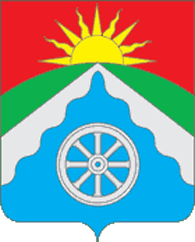 